Publicado en Madrid el 20/07/2018 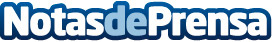 Unos 12 millones de españoles realizan un curso de formación al añoMás de once millones de españoles realizan, al menos, un curso de formación no oficial al año. Según los últimos datos publicados, el principal objetivo para hacerlo es la adquisición de conocimientos de ámbitos de interésDatos de contacto:Comunicación Esneca910059731Nota de prensa publicada en: https://www.notasdeprensa.es/unos-12-millones-de-espanoles-realizan-un Categorias: Nacional E-Commerce Cursos http://www.notasdeprensa.es